Частична предварителна оценка на въздействиетоЧастична предварителна оценка на въздействиетоИнституция:Министерство на транспорта и съобщениятаНормативен акт:Проект за изменение на Постановление 157 на Министерския съвет за определяне на органите и структурите, отговорни за изпълнението на Плана за възстановяване и устойчивост и техните основни функции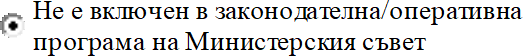 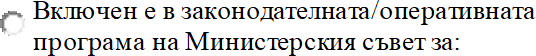 Лице за контакт:Златина НиколоваДиректор на дирекция „Цифрова свързаност“, Министерство на транспорта и съобщениятаТелефон и ел. поща:Тел.: 02/9409 280ел.поща: znikolova@mtitc.government.bg Проблем/проблеми за решаване:Проблем 1 „Необходимост от изменение на Постановление 157 на Министерския съвет за определяне на органите и структурите, отговорни за изпълнението на Плана за възстановяване и устойчивост и техните основни функции“Кратко опишете проблема/проблемите и причините за неговото/тяхното възникване. По възможност посочете числови стойности.С приемането на Регламент (ЕС) 2021/241 на Европейския парламент и на Съвета от 12.02.2021 г. за създаване на Механизъм за възстановяване и устойчивост (МВУ, Механизма) се установи задължение за държавите членки да предприемат подходящи мерки, за да гарантират, че използването на средствата във връзка с мерки, получаващи подкрепа от Механизма, е в съответствие с приложимото право на Съюза и с националното право.С Постановление № 157 на Министерския съвет са определени органите и структурите, отговорни за изпълнението на Плана за възстановяване и устойчивост, както и техните основни функции.С проекта на акт се предлагат изменения в Приложение № 1 към чл. 3, ал. 1, т. 3 на Постановление № 157 на Министерския съвет от 2022 г. за определяне на органите и структурите, отговорни за изпълнението на Плана за възстановяване и устойчивост на Република България, и на техните основни функции (Постановление № 157 от 2022 г.), както следва: а) съгласно Приложение № 1 към чл. 3, ал. 1, т. 3, първата таблица, ред 21 Министерството на транспорта и съобщенията (МТС) е посочено като краен получател по инвестиция „Широкомащабно разгръщане на цифрова инфраструктура на територията на България“. Съгласно предварителните разговори с Европейската комисия, Министерството на транспорта и съобщенията ще бъде администратор на държавната помощ, чрез която ще се реализира финансирането, осигурено чрез посочената инвестиция. Избран е модел на финансиране чрез т. нар. „частен модел“ за проектиране, изграждане и експлоатация на мрежата, което включва организации от частния сектор – в този случай предприятия, регистрирани по реда на чл. 33, ал. 1, т.1 от Закона за електронните съобщения, получаващи публично финансиране, за да се подпомогне разгръщането на нова мрежа, предлагаща отворен достъп на едро. В този модел публичният сектор няма конкретна роля в собствеността или управлението на мрежата, но налага задължения за бъдещото опериране. Ако се запази ролята на МТС като краен получател, то ще придобие собственост върху мрежа, което би дублирало функциите на Министерството на електронното управление. В тази връзка, ролята на МТС следва да бъде променена на Структура за наблюдение и докладване, тъй като що се отнася до Дейност 2 от инвестиция „Широкомащабно разгръщане на цифрова инфраструктура на територията на България“, МТС ще отговаря за подбора, за договарянето на финансиране с крайни получатели, за обобщаването на финансовата и техническата информация и за осъществяването на контрол върху финансовото и техническото изпълнение на инвестициите, реализирани в рамките на споразумение с Министерството на финансите.б) съгласно Приложение № 1 към чл. 3, ал. 1, т. 3, първата таблица, ред 23  за инвестиция „Дигитална трансформация на Български пощи и предоставяне на комплексни услуги“, дружеството е определено като краен получател. За тази инвестиция, която е значителна и на която се залага за модернизиране на дружеството и подобряване на услугите, които се предоставят на гражданите и бизнеса, не е посочена структура за наблюдение, което не осигурява достатъчен контрол и отчетност при реализацията. В тази връзка се предлага включването на Министерството на транспорта и съобщенията като администрация, предвид че министърът на транспорта и съобщенията провежда държавната политика в областта на пощенските услуги и упражнява правата на собственост на държавата в публичното предприятие.Освен това желаните промени са поради необходимостта от своевременното и успешно изпълнение на посочените по-горе инвестиции.  Необходимо е навременното създаване на звена/екипи, които разполагат с достатъчен и адекватен административен капацитет и предприемането на своевременни стъпки за ефективната и ефикасна реализация на инвестициите. Същевременно следва да стартира и подготовката на нотификация за държавна помощ, където в детайли следва да се представи ролята на МТС като администратор на помощта, механизма за предоставяне и контрол на тази помощ и съответните потенциални бенефициенти.Проблем/проблеми за решаване:Проблем 1 „Необходимост от изменение на Постановление 157 на Министерския съвет за определяне на органите и структурите, отговорни за изпълнението на Плана за възстановяване и устойчивост и техните основни функции“Кратко опишете проблема/проблемите и причините за неговото/тяхното възникване. По възможност посочете числови стойности.С приемането на Регламент (ЕС) 2021/241 на Европейския парламент и на Съвета от 12.02.2021 г. за създаване на Механизъм за възстановяване и устойчивост (МВУ, Механизма) се установи задължение за държавите членки да предприемат подходящи мерки, за да гарантират, че използването на средствата във връзка с мерки, получаващи подкрепа от Механизма, е в съответствие с приложимото право на Съюза и с националното право.С Постановление № 157 на Министерския съвет са определени органите и структурите, отговорни за изпълнението на Плана за възстановяване и устойчивост, както и техните основни функции.С проекта на акт се предлагат изменения в Приложение № 1 към чл. 3, ал. 1, т. 3 на Постановление № 157 на Министерския съвет от 2022 г. за определяне на органите и структурите, отговорни за изпълнението на Плана за възстановяване и устойчивост на Република България, и на техните основни функции (Постановление № 157 от 2022 г.), както следва: а) съгласно Приложение № 1 към чл. 3, ал. 1, т. 3, първата таблица, ред 21 Министерството на транспорта и съобщенията (МТС) е посочено като краен получател по инвестиция „Широкомащабно разгръщане на цифрова инфраструктура на територията на България“. Съгласно предварителните разговори с Европейската комисия, Министерството на транспорта и съобщенията ще бъде администратор на държавната помощ, чрез която ще се реализира финансирането, осигурено чрез посочената инвестиция. Избран е модел на финансиране чрез т. нар. „частен модел“ за проектиране, изграждане и експлоатация на мрежата, което включва организации от частния сектор – в този случай предприятия, регистрирани по реда на чл. 33, ал. 1, т.1 от Закона за електронните съобщения, получаващи публично финансиране, за да се подпомогне разгръщането на нова мрежа, предлагаща отворен достъп на едро. В този модел публичният сектор няма конкретна роля в собствеността или управлението на мрежата, но налага задължения за бъдещото опериране. Ако се запази ролята на МТС като краен получател, то ще придобие собственост върху мрежа, което би дублирало функциите на Министерството на електронното управление. В тази връзка, ролята на МТС следва да бъде променена на Структура за наблюдение и докладване, тъй като що се отнася до Дейност 2 от инвестиция „Широкомащабно разгръщане на цифрова инфраструктура на територията на България“, МТС ще отговаря за подбора, за договарянето на финансиране с крайни получатели, за обобщаването на финансовата и техническата информация и за осъществяването на контрол върху финансовото и техническото изпълнение на инвестициите, реализирани в рамките на споразумение с Министерството на финансите.б) съгласно Приложение № 1 към чл. 3, ал. 1, т. 3, първата таблица, ред 23  за инвестиция „Дигитална трансформация на Български пощи и предоставяне на комплексни услуги“, дружеството е определено като краен получател. За тази инвестиция, която е значителна и на която се залага за модернизиране на дружеството и подобряване на услугите, които се предоставят на гражданите и бизнеса, не е посочена структура за наблюдение, което не осигурява достатъчен контрол и отчетност при реализацията. В тази връзка се предлага включването на Министерството на транспорта и съобщенията като администрация, предвид че министърът на транспорта и съобщенията провежда държавната политика в областта на пощенските услуги и упражнява правата на собственост на държавата в публичното предприятие.Освен това желаните промени са поради необходимостта от своевременното и успешно изпълнение на посочените по-горе инвестиции.  Необходимо е навременното създаване на звена/екипи, които разполагат с достатъчен и адекватен административен капацитет и предприемането на своевременни стъпки за ефективната и ефикасна реализация на инвестициите. Същевременно следва да стартира и подготовката на нотификация за държавна помощ, където в детайли следва да се представи ролята на МТС като администратор на помощта, механизма за предоставяне и контрол на тази помощ и съответните потенциални бенефициенти.Посочете възможно ли е проблемът да се реши в рамките на съществуващото законодателство чрез промяна в организацията на работа и/или чрез въвеждане на нови технологични възможности (например съвместни инспекции между няколко органа и др.).Проблемът може да бъде решен чрез изменение на Постановление № 157 на Министерския съвет за определяне на органите и структурите, отговорни за изпълнението на Плана за възстановяване и устойчивост, както и техните основни функции.Посочете защо действащата нормативна рамка не позволява решаване на проблема/проблемите.Действащата нормативна рамка не позволява решаване на проблема поради факта, че обществените отношения, общо регламентирани с Регламент (ЕС) 2021/241, не са уредени в националното ни законодателство.Посочете задължителните действия, произтичащи от нормативни актове от по-висока степен или актове от правото на ЕС.Съгласно Регламент (ЕС) 2021/241 държавите членки следва да предприемат подходящи мерки, за да гарантират, че използването на средствата във връзка с мерки, получаващи подкрепа от Механизма, е в съответствие с приложимото право на Съюза и с националното право. Това може да се постигне единствено чрез ясна нормативна регламентация.Посочете дали са извършени последващи оценки на нормативния акт или анализи за изпълнението на политиката и какви са резултатите от тях?Не са извършени последващи оценки на нормативния акт, както и анализи за изпълнението на политиката.2. Цели:Цел 1 „Създаване на ясна регламентация на участниците в процеса, техните основни и отговорности.“С постановление 157 са определени органите и структурите, отговорни за изпълнението на Плана за възстановяване и устойчивост, техните основни функции и отговорности, и е осигурена възможност за назначаване на специалисти със специфична експертиза, които да съдействат за изпълнението на заложените в Регламент (ЕС) 2021/241 ангажименти на Република България. Със създаването на такава регламентация се гарантира, че средствата от Механизма за възстановяване и устойчивост се предоставят в съответствие с принципите на свободна конкуренция, равнопоставеност, недопускане на дискриминация, публичност и прозрачност.С предлаганото изменение на Постановление № 157 от 2022 г. ще се осигури своевременното и успешно изпълнение на посочените по-горе инвестиции като се изгради необходимия административен капацитет за реализация и отчитане, за осъществяването на контрол върху финансовото и техническото изпълнение на инвестициите.Ако се запази ролята на МТС като краен получател по инвестиция „Широкомащабно разгръщане на цифрова инфраструктура на територията на България“, то Министерството ще придобие собственост върху мрежа, което би дублирало функциите на Министерството на електронното управление. Затова исканата промяна МТС да е структура за наблюдение и докладване, е предвид че МТС ще отговаря за подбора, за договарянето на финансиране с крайни получатели, за обобщаването на финансовата и техническата информация и за осъществяването на контрол върху финансовото и техническото изпълнение на инвестициите по Дейност 2.Относно инвестиция „Дигитална трансформация на Български пощи и предоставяне на комплексни услуги“,  включването на МТС като структура за наблюдение цели спазване на нормативната рамка и правилно осъществяване на функциите на  министъра на транспорта и съобщенията по провеждане на държавната политика в областта на пощенските услуги.Посочете определените цели за решаване на проблема/проблемите, по възможно най-конкретен и измерим начин, включително индикативен график за тяхното постигане. Целите е необходимо да са насочени към решаването на проблема/проблемите и да съответстват надействащите стратегически документи.3. Заинтересовани страни:„Структура за наблюдение и докладване“ е определено звено в министерство или друго ведомство в централната администрация, или определено негово звено, което отговаря за подбора в случаите, в които е предвиден такъв, за договарянето на финансиране с крайни получатели, за обобщаването на финансовата и техническата информация и за осъществяването на контрол върху финансовото и техническото изпълнение на инвестициите, реализирани в рамките на споразумение с Министерството на финансите. „Структура за наблюдение“ е определено звено в министерство или друго ведомство в централната администрация или определено негово звено, което проследява изпълнението на етапите и целите по инвестициите и реформите.„Краен получател“ е физическо или юридическо лице или тяхно обединение, което въз основа на сключен със структурата за наблюдение и докладване договор за финансиране изпълнява инвестиция, финансирана със средства от Механизма за възстановяване и устойчивост. С исканото изменение по отношение на инвестиция „Широкомащабно разгръщане на цифрова инфраструктура на територията на България“, МТС следва да бъде структура за наблюдение и докладване, а Министерство на електронното управление да запази ролята си на краен получател.С исканото изменение по отношение на инвестиция „Дигитална трансформация на Български пощи и предоставяне на комплексни услуги“, „Български пощи“ ЕАД запазва ролята си на краен получател, а МТС следва да бъде структура за наблюдение, предвид че министърът на транспорта и съобщенията провежда държавната политика в областта на пощенските услуги и упражнява правата на собственост на държавата в публичното предприятие.С исканите промени ще се постигне правилното разпределение на функциите на отделните заинтересовани страни за изпълнението на инвестиции „Широкомащабно разгръщане на цифрова инфраструктура на територията на България“ и „Дигитална трансформация на Български пощи и предоставяне на комплексни услуги“.4. Варианти на действие. Анализ на въздействията:4. Варианти на действие. Анализ на въздействията:4.1. По проблем 1:Вариант 1 „Без действие“:Описание:При този вариант са неправилно разпределени функциите на отделните заинтересовани страни за изпълнението на инвестиции „Широкомащабно разгръщане на цифрова инфраструктура на територията на България“ и „Дигитална трансформация на Български пощи и предоставяне на комплексни услуги“.Положителни (икономически/социални/екологични) въздействия:Не са идентифицирани положителни въздействия.(върху всяка заинтересована страна/група заинтересовани страни)Отрицателни (икономически/социални/екологични) въздействия:В случай, че не бъде приет проектът за изменение на Постановление 157 на Министерския съвет за определяне на органите и структурите, отговорни за изпълнението на Националния план за възстановяване и устойчивост и техните основни функции, ще липсва нормативна регламентация, която да определя     основните отговорности и функциите на ангажираните в процеса.(върху всяка заинтересована страна/група заинтересовани страни)Специфични въздействия:Не са идентифицирани.Въздействия върху малките и средните предприятия:Не са идентифицирани.Административна тежест:Не е идентифицирана.Опишете качествено (при възможност – и количествено) всички значителни потенциални икономически, социални и екологични въздействия, включително върху всяка заинтересована страна/група заинтересовани страни. Пояснете кои въздействия се очаква да бъдатзначителни и кои второстепенни.Опишете специфичните въздействия с акцент върху малките и средните предприятия и административната тежест (задължения за информиране, такси, регулаторни режими, административни услуги и др.)Вариант 2 „ Приемане на проект за изменение на Постановление 157 на Министерския съвет за предоставяне на средства на крайни получатели от МВУ“:Описание:С постановление 157 се определят органите и структурите, отговорни за изпълнението на Плана за възстановяване и устойчивост и техните основни функции. Дефинират се структурите за наблюдение и докладване, структурите за наблюдение, част от крайните получатели, както и определяемите крайни получатели. Дава се възможност за наемане на лица за осигуряване на дейностите по управление и изпълнение на инвестициите в Плана, лицата ще са ангажирани с конкретни дейности в изпълнението на Плана, в т.ч. подготовка на документации за обществени поръчки в съответствие с действащото законодателство, изготвяне на отчети и всякакви други дейности, осигуряващи законосъобразните действия на участниците в процеса. Предвид общата политика за оптимизиране на държавната администрация, е предвидено за назначаването на тези служители да се създава допълнително поименно разписание на длъжностите за всяка инвестиция. Въвежда се оперативното споразумение, в което се определят всички общи и специфични правила и условия за предоставяне на финансиране, както и правата и задълженията на страните. Необходимо е да се приеме Постановлението, за да е налице ясна унифицирана уредба за управлението и изпълнението на ПВУ, чрез която да се осигурят предпоставки за ефективното и ефикасно разходване на средствата от МВУ, без с това да се променя административната тежест. Извършена е обща оценка на административния капацитет на структурите за наблюдение и докладване, крайните получатели на средства от МВУ и на структурите съгласно Решение на Министерския съвет № 568/2021. С исканите промени в Постановление 157 ще се постигне правилното разпределение на функциите на отделните заинтересовани страни за изпълнението на инвестиции „Широкомащабно разгръщане на цифрова инфраструктура на територията на България“ и „Дигитална трансформация на Български пощи и предоставяне на комплексни услуги“.Положителни (икономически/социални/екологични) въздействия:Създаване на ясна и унифицирана уредба по отношение на участниците в процеса и осигуряване напредпоставки за ефективното и ефикасно разходване на средствата от ПВУ.(върху всяка заинтересована страна/група заинтересовани страни)Отрицателни (икономически/социални/екологични) въздействия:Няма негативни въздействия от приемането на проекта за изменение на Постановление 157 на Министерския съвет за определяне на органите и структурите, отговорни за изпълнението на Националния план за възстановяване и устойчивост и техните основни функции.(върху всяка заинтересована страна/група заинтересовани страни)Специфични въздействия:Не са идентифицирани.Въздействия върху малките и средните предприятия:Не са идентифицирани.Административна тежест:Не е идентифицирана.(въздействията върху малките и средните предприятия; административна тежест)Опишете качествено (при възможност – и количествено) всички значителни потенциални икономически, социални и екологични въздействия, включително върху всяка заинтересована страна/група заинтересовани страни. Пояснете кои въздействия се очаква да бъдатзначителни и кои второстепенни.Опишете специфичните въздействия с акцент върху малките и средните предприятия и административната тежест (задължения за информиране, такси, регулаторни режими, административни услуги и др.)Създаване на ясна и унифицирана уредба по отношение на участниците в процеса и осигуряване напредпоставки за ефективното и ефикасно разходване на средствата от ПВУ.(върху всяка заинтересована страна/група заинтересовани страни)Отрицателни (икономически/социални/екологични) въздействия:Няма негативни въздействия от приемането на проекта за изменение на Постановление 157 на Министерския съвет за определяне на органите и структурите, отговорни за изпълнението на Националния план за възстановяване и устойчивост и техните основни функции.(върху всяка заинтересована страна/група заинтересовани страни)Специфични въздействия:Не са идентифицирани.Въздействия върху малките и средните предприятия:Не са идентифицирани.Административна тежест:Не е идентифицирана.(въздействията върху малките и средните предприятия; административна тежест)Опишете качествено (при възможност – и количествено) всички значителни потенциални икономически, социални и екологични въздействия, включително върху всяка заинтересована страна/група заинтересовани страни. Пояснете кои въздействия се очаква да бъдатзначителни и кои второстепенни.Опишете специфичните въздействия с акцент върху малките и средните предприятия и административната тежест (задължения за информиране, такси, регулаторни режими, административни услуги и др.)Създаване на ясна и унифицирана уредба по отношение на участниците в процеса и осигуряване напредпоставки за ефективното и ефикасно разходване на средствата от ПВУ.(върху всяка заинтересована страна/група заинтересовани страни)Отрицателни (икономически/социални/екологични) въздействия:Няма негативни въздействия от приемането на проекта за изменение на Постановление 157 на Министерския съвет за определяне на органите и структурите, отговорни за изпълнението на Националния план за възстановяване и устойчивост и техните основни функции.(върху всяка заинтересована страна/група заинтересовани страни)Специфични въздействия:Не са идентифицирани.Въздействия върху малките и средните предприятия:Не са идентифицирани.Административна тежест:Не е идентифицирана.(въздействията върху малките и средните предприятия; административна тежест)Опишете качествено (при възможност – и количествено) всички значителни потенциални икономически, социални и екологични въздействия, включително върху всяка заинтересована страна/група заинтересовани страни. Пояснете кои въздействия се очаква да бъдатзначителни и кои второстепенни.Опишете специфичните въздействия с акцент върху малките и средните предприятия и административната тежест (задължения за информиране, такси, регулаторни режими, административни услуги и др.)Създаване на ясна и унифицирана уредба по отношение на участниците в процеса и осигуряване напредпоставки за ефективното и ефикасно разходване на средствата от ПВУ.(върху всяка заинтересована страна/група заинтересовани страни)Отрицателни (икономически/социални/екологични) въздействия:Няма негативни въздействия от приемането на проекта за изменение на Постановление 157 на Министерския съвет за определяне на органите и структурите, отговорни за изпълнението на Националния план за възстановяване и устойчивост и техните основни функции.(върху всяка заинтересована страна/група заинтересовани страни)Специфични въздействия:Не са идентифицирани.Въздействия върху малките и средните предприятия:Не са идентифицирани.Административна тежест:Не е идентифицирана.(въздействията върху малките и средните предприятия; административна тежест)Опишете качествено (при възможност – и количествено) всички значителни потенциални икономически, социални и екологични въздействия, включително върху всяка заинтересована страна/група заинтересовани страни. Пояснете кои въздействия се очаква да бъдатзначителни и кои второстепенни.Опишете специфичните въздействия с акцент върху малките и средните предприятия и административната тежест (задължения за информиране, такси, регулаторни режими, административни услуги и др.)Създаване на ясна и унифицирана уредба по отношение на участниците в процеса и осигуряване напредпоставки за ефективното и ефикасно разходване на средствата от ПВУ.(върху всяка заинтересована страна/група заинтересовани страни)Отрицателни (икономически/социални/екологични) въздействия:Няма негативни въздействия от приемането на проекта за изменение на Постановление 157 на Министерския съвет за определяне на органите и структурите, отговорни за изпълнението на Националния план за възстановяване и устойчивост и техните основни функции.(върху всяка заинтересована страна/група заинтересовани страни)Специфични въздействия:Не са идентифицирани.Въздействия върху малките и средните предприятия:Не са идентифицирани.Административна тежест:Не е идентифицирана.(въздействията върху малките и средните предприятия; административна тежест)Опишете качествено (при възможност – и количествено) всички значителни потенциални икономически, социални и екологични въздействия, включително върху всяка заинтересована страна/група заинтересовани страни. Пояснете кои въздействия се очаква да бъдатзначителни и кои второстепенни.Опишете специфичните въздействия с акцент върху малките и средните предприятия и административната тежест (задължения за информиране, такси, регулаторни режими, административни услуги и др.)Създаване на ясна и унифицирана уредба по отношение на участниците в процеса и осигуряване напредпоставки за ефективното и ефикасно разходване на средствата от ПВУ.(върху всяка заинтересована страна/група заинтересовани страни)Отрицателни (икономически/социални/екологични) въздействия:Няма негативни въздействия от приемането на проекта за изменение на Постановление 157 на Министерския съвет за определяне на органите и структурите, отговорни за изпълнението на Националния план за възстановяване и устойчивост и техните основни функции.(върху всяка заинтересована страна/група заинтересовани страни)Специфични въздействия:Не са идентифицирани.Въздействия върху малките и средните предприятия:Не са идентифицирани.Административна тежест:Не е идентифицирана.(въздействията върху малките и средните предприятия; административна тежест)Опишете качествено (при възможност – и количествено) всички значителни потенциални икономически, социални и екологични въздействия, включително върху всяка заинтересована страна/група заинтересовани страни. Пояснете кои въздействия се очаква да бъдатзначителни и кои второстепенни.Опишете специфичните въздействия с акцент върху малките и средните предприятия и административната тежест (задължения за информиране, такси, регулаторни режими, административни услуги и др.)Сравняване на вариантите:Степени на изпълнение по критерии: 1) висока; 2) средна; 3) ниска.По проблем 1:Сравняване на вариантите:Степени на изпълнение по критерии: 1) висока; 2) средна; 3) ниска.По проблем 1:Сравняване на вариантите:Степени на изпълнение по критерии: 1) висока; 2) средна; 3) ниска.По проблем 1:Сравняване на вариантите:Степени на изпълнение по критерии: 1) висока; 2) средна; 3) ниска.По проблем 1:Сравняване на вариантите:Степени на изпълнение по критерии: 1) висока; 2) средна; 3) ниска.По проблем 1:Сравняване на вариантите:Степени на изпълнение по критерии: 1) висока; 2) средна; 3) ниска.По проблем 1:Вариант 1„Без действие“Вариант 2ЕфективностЦел 1: Създаване на ясна регламентация научастниците в процеса,техните основни функции и отговорности по изпълнението на Плана за възстановяване иустойчивостнискависокаЕфикасностЦел 1: Създаване на ясна регламентация научастниците в процеса,техните основни функции и отговорности по изпълнението на Плана за възстановяване иустойчивостнискависокаСъгласуваностЦел 1: Създаване на ясна регламентация научастниците в процеса,техните основни функции и отговорности по изпълнението на Плана за възстановяване иустойчивостнискависокаСравнете вариантите чрез сравняване на ключовите им положителни и отрицателни въздействия.Посочете степента, в която вариантите ще изпълнят определените цели, съгласно основните критерии за сравняване на вариантите: ефективност, чрез която се измерва степента, до която вариантите постигат целите на предложението;ефикасност, която отразява степента, до която целите могат да бъдат постигнати при определено ниво на ресурсите или при най-малко разходи;съгласуваност, която показва степента, до която вариантите съответстват на действащите стратегически документи.Сравнете вариантите чрез сравняване на ключовите им положителни и отрицателни въздействия.Посочете степента, в която вариантите ще изпълнят определените цели, съгласно основните критерии за сравняване на вариантите: ефективност, чрез която се измерва степента, до която вариантите постигат целите на предложението;ефикасност, която отразява степента, до която целите могат да бъдат постигнати при определено ниво на ресурсите или при най-малко разходи;съгласуваност, която показва степента, до която вариантите съответстват на действащите стратегически документи.Сравнете вариантите чрез сравняване на ключовите им положителни и отрицателни въздействия.Посочете степента, в която вариантите ще изпълнят определените цели, съгласно основните критерии за сравняване на вариантите: ефективност, чрез която се измерва степента, до която вариантите постигат целите на предложението;ефикасност, която отразява степента, до която целите могат да бъдат постигнати при определено ниво на ресурсите или при най-малко разходи;съгласуваност, която показва степента, до която вариантите съответстват на действащите стратегически документи.Сравнете вариантите чрез сравняване на ключовите им положителни и отрицателни въздействия.Посочете степента, в която вариантите ще изпълнят определените цели, съгласно основните критерии за сравняване на вариантите: ефективност, чрез която се измерва степента, до която вариантите постигат целите на предложението;ефикасност, която отразява степента, до която целите могат да бъдат постигнати при определено ниво на ресурсите или при най-малко разходи;съгласуваност, която показва степента, до която вариантите съответстват на действащите стратегически документи.Сравнете вариантите чрез сравняване на ключовите им положителни и отрицателни въздействия.Посочете степента, в която вариантите ще изпълнят определените цели, съгласно основните критерии за сравняване на вариантите: ефективност, чрез която се измерва степента, до която вариантите постигат целите на предложението;ефикасност, която отразява степента, до която целите могат да бъдат постигнати при определено ниво на ресурсите или при най-малко разходи;съгласуваност, която показва степента, до която вариантите съответстват на действащите стратегически документи.Сравнете вариантите чрез сравняване на ключовите им положителни и отрицателни въздействия.Посочете степента, в която вариантите ще изпълнят определените цели, съгласно основните критерии за сравняване на вариантите: ефективност, чрез която се измерва степента, до която вариантите постигат целите на предложението;ефикасност, която отразява степента, до която целите могат да бъдат постигнати при определено ниво на ресурсите или при най-малко разходи;съгласуваност, която показва степента, до която вариантите съответстват на действащите стратегически документи.6. Избор на препоръчителен вариант:По проблем 1: Вариант 2 „Приемане на проект за изменение на Постановление 157 на Министерския съвет за определяне на органите и структурите, отговорни за изпълнението на Плана за възстановяване и устойчивост и техните основни функции“Посочете препоръчителните варианти за решаване на поставения проблем/проблеми.6. Избор на препоръчителен вариант:По проблем 1: Вариант 2 „Приемане на проект за изменение на Постановление 157 на Министерския съвет за определяне на органите и структурите, отговорни за изпълнението на Плана за възстановяване и устойчивост и техните основни функции“Посочете препоръчителните варианти за решаване на поставения проблем/проблеми.6. Избор на препоръчителен вариант:По проблем 1: Вариант 2 „Приемане на проект за изменение на Постановление 157 на Министерския съвет за определяне на органите и структурите, отговорни за изпълнението на Плана за възстановяване и устойчивост и техните основни функции“Посочете препоръчителните варианти за решаване на поставения проблем/проблеми.6. Избор на препоръчителен вариант:По проблем 1: Вариант 2 „Приемане на проект за изменение на Постановление 157 на Министерския съвет за определяне на органите и структурите, отговорни за изпълнението на Плана за възстановяване и устойчивост и техните основни функции“Посочете препоръчителните варианти за решаване на поставения проблем/проблеми.6. Избор на препоръчителен вариант:По проблем 1: Вариант 2 „Приемане на проект за изменение на Постановление 157 на Министерския съвет за определяне на органите и структурите, отговорни за изпълнението на Плана за възстановяване и устойчивост и техните основни функции“Посочете препоръчителните варианти за решаване на поставения проблем/проблеми.6. Избор на препоръчителен вариант:По проблем 1: Вариант 2 „Приемане на проект за изменение на Постановление 157 на Министерския съвет за определяне на органите и структурите, отговорни за изпълнението на Плана за възстановяване и устойчивост и техните основни функции“Посочете препоръчителните варианти за решаване на поставения проблем/проблеми.6.1. Промяна в административната тежест за физическите и юридическите лица от прилагането на препоръчителния вариант (включително по отделните проблеми):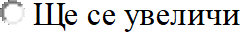 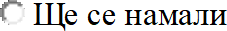 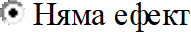 Не се очаква промяна на административната тежест, тъй като с проекта на постановление не се установяват регистрационни режими и допълнителни изисквания за справки и документи.Изборът следва да е съотносим с посочените специфични въздействия на препоръчителния вариант за решаване на всеки проблем.Ако се предвижда въвеждането на такса, представете образуването на нейния размер съгласно Методиката по чл. 7а от Закона за ограничаване на административното регулиране и административния контрол върху стопанската дейност.6.1. Промяна в административната тежест за физическите и юридическите лица от прилагането на препоръчителния вариант (включително по отделните проблеми):Не се очаква промяна на административната тежест, тъй като с проекта на постановление не се установяват регистрационни режими и допълнителни изисквания за справки и документи.Изборът следва да е съотносим с посочените специфични въздействия на препоръчителния вариант за решаване на всеки проблем.Ако се предвижда въвеждането на такса, представете образуването на нейния размер съгласно Методиката по чл. 7а от Закона за ограничаване на административното регулиране и административния контрол върху стопанската дейност.6.1. Промяна в административната тежест за физическите и юридическите лица от прилагането на препоръчителния вариант (включително по отделните проблеми):Не се очаква промяна на административната тежест, тъй като с проекта на постановление не се установяват регистрационни режими и допълнителни изисквания за справки и документи.Изборът следва да е съотносим с посочените специфични въздействия на препоръчителния вариант за решаване на всеки проблем.Ако се предвижда въвеждането на такса, представете образуването на нейния размер съгласно Методиката по чл. 7а от Закона за ограничаване на административното регулиране и административния контрол върху стопанската дейност.6.1. Промяна в административната тежест за физическите и юридическите лица от прилагането на препоръчителния вариант (включително по отделните проблеми):Не се очаква промяна на административната тежест, тъй като с проекта на постановление не се установяват регистрационни режими и допълнителни изисквания за справки и документи.Изборът следва да е съотносим с посочените специфични въздействия на препоръчителния вариант за решаване на всеки проблем.Ако се предвижда въвеждането на такса, представете образуването на нейния размер съгласно Методиката по чл. 7а от Закона за ограничаване на административното регулиране и административния контрол върху стопанската дейност.6.1. Промяна в административната тежест за физическите и юридическите лица от прилагането на препоръчителния вариант (включително по отделните проблеми):Не се очаква промяна на административната тежест, тъй като с проекта на постановление не се установяват регистрационни режими и допълнителни изисквания за справки и документи.Изборът следва да е съотносим с посочените специфични въздействия на препоръчителния вариант за решаване на всеки проблем.Ако се предвижда въвеждането на такса, представете образуването на нейния размер съгласно Методиката по чл. 7а от Закона за ограничаване на административното регулиране и административния контрол върху стопанската дейност.6.1. Промяна в административната тежест за физическите и юридическите лица от прилагането на препоръчителния вариант (включително по отделните проблеми):Не се очаква промяна на административната тежест, тъй като с проекта на постановление не се установяват регистрационни режими и допълнителни изисквания за справки и документи.Изборът следва да е съотносим с посочените специфични въздействия на препоръчителния вариант за решаване на всеки проблем.Ако се предвижда въвеждането на такса, представете образуването на нейния размер съгласно Методиката по чл. 7а от Закона за ограничаване на административното регулиране и административния контрол върху стопанската дейност.6.2. Създават ли се нови/засягат ли се съществуващи регулаторни режими и услуги от прилагането на препоръчителния вариант (включително по отделните проблеми)?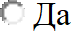 …………………………………………………………………..………………………………………………………………………………………………………………….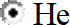 6.2. Създават ли се нови/засягат ли се съществуващи регулаторни режими и услуги от прилагането на препоръчителния вариант (включително по отделните проблеми)?…………………………………………………………………..………………………………………………………………………………………………………………….6.2. Създават ли се нови/засягат ли се съществуващи регулаторни режими и услуги от прилагането на препоръчителния вариант (включително по отделните проблеми)?…………………………………………………………………..………………………………………………………………………………………………………………….6.2. Създават ли се нови/засягат ли се съществуващи регулаторни режими и услуги от прилагането на препоръчителния вариант (включително по отделните проблеми)?…………………………………………………………………..………………………………………………………………………………………………………………….6.2. Създават ли се нови/засягат ли се съществуващи регулаторни режими и услуги от прилагането на препоръчителния вариант (включително по отделните проблеми)?…………………………………………………………………..………………………………………………………………………………………………………………….6.2. Създават ли се нови/засягат ли се съществуващи регулаторни режими и услуги от прилагането на препоръчителния вариант (включително по отделните проблеми)?…………………………………………………………………..………………………………………………………………………………………………………………….Предлаганият проект за изменение на Постановление 157 на Министерския съвет е във връзка с изпълнението на Националния план за възстановяване и устойчивост (НПВУ), одобрен с Решение на Министерския съвет и използването на средствата от Механизма за възстановяване и устойчивост, като ще се осигури своевременното и успешно изпълнение на посочените по-горе инвестиции като се изгради необходимия административен капацитет за реализация и отчитане, за осъществяването на контрол върху финансовото и техническото изпълнение на инвестициите.Проектът на акт цели уреждане на неурегулирани от националното и европейското законодателство обществени отношения, които ще възникнат във връзка с изпълнението на НПВУ. Проектът няма за цел засягане на съществуващи режими и услуги, не урежда нови режими и услуги и не засяга дейността на регистри.Проектът на акт цели постигане на правилното разпределение на функциите на отделните заинтересовани страни за изпълнението на инвестиции „Широкомащабно разгръщане на цифрова инфраструктура на територията на България“ и „Дигитална трансформация на Български пощи и предоставяне на комплексни услуги“.Изборът следва да е съотносим с посочените специфични въздействия на избрания вариант.В случай че се предвижда създаване нов регулаторен режим, посочете неговия вид (за стопанска дейност: лицензионен, регистрационен; за отделна стелка или действие: разрешителен, уведомителен; удостоверителен и по какъв начин това съответства с постигането на целите).Мотивирайте създаването на новия регулаторен режим съгласно изискванията на чл. 3, ал. 4 от Закона за ограничаване на административното регулиране и административния контрол върху стопанската дейност.Посочете предложените нови регулаторни режими отговарят ли на изискванията на чл. 10 – 12 от Закона за дейностите по предоставяне на услуги.Посочете изпълнено ли е изискването на § 2 от Допълнителните разпоредби на Закона за дейностите по предоставяне на услуги.В случай че се изменят регулаторни режими или административни услуги, посочете промяната.6.3. Създават ли се нови регистри от прилагането на препоръчителния вариант (включително по отделните проблеми)?…………………………………………………………………..………………………………………………………………………………………………………………….Проектът на акт цели осигуряване на своевременното и успешно изпълнение на посочените по-горе инвестиции като се изгради необходимия административен капацитет за реализация и отчитане, за осъществяването на контрол върху финансовото и техническото изпълнение на инвестициите.  Проектът няма за цел засягане на съществуващи режими и услуги, не урежда нови режими и услуги и не засяга дейността на регистри.Когато отговорът е „Да“, посочете регистрите, които се създават и по какъв начин те ще бъдат интегрирани в общата регистрова инфраструктура.6.4. По какъв начин препоръчителният вариант въздейства върху микро-, малките и средните предприятия (МСП) (включително по отделните проблеми)?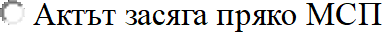 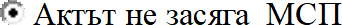 С проекта на акт не се създава/променя административната тежест за физическите и юридическите лица, не се създават нови регулаторни режими, нито се засягат съществуващи такива и в резултат не се установява непропорционално негативно въздействие върху МСП.Изборът следва да е съотносим с посочените специфични въздействия на препоръчителния вариант.6.5. Потенциални рискове от прилагането на препоръчителния вариант (включително по отделните проблеми):Не са идентифицирани потенциални рискове при реализирането на Вариант 2 –приемане на проект за изменение на Постановление 157 на Министерския съвет.Посочете възможните рискове от прилагането на препоръчителния вариант, различни от отрицателните въздействия, напр. възникване на съдебни спорове и др.7. Консултации:Проведени са консултацииПосочете основните заинтересовани страни, с които са проведени консултации. Посочете резултатите от консултациите, включително на ниво ЕС: спорни въпроси, многократно поставяни въпроси и др.Предстоят обществени консултации по чл. 26 от Закона за нормативните актовеПроектът е публикуван за обществено обсъждане по реда на чл. 26 от Закона за нормативните актове на интернет страницата на Министерството на транспорта и съобщенията, както и на Портала за обществени консултации за срок от 14 дни поради необходимостта от своевременното и успешно изпълнение на посочените по-горе инвестиции. Необходимо е навременното създаване на звена/екипи, които разполагат с достатъчен и адекватен административен капацитет и предприемането на своевременни стъпки за ефективната и ефикасна реализация на инвестициите. Същевременно следва да стартира и подготовката на нотификация за държавна помощ, където в детайли следва да се представи ролята на Министерството на транспорта и съобщенията като администратор на помощта, механизма за предоставяне и контрол на тази помощ и съответните потенциални бенефициенти.Обобщете най-важните въпроси за обществени консултации. Посочете индикативен график за тяхното провеждане и видовете консултационни процедури.8. Приемането на нормативния акт произтича ли от правото на Европейския съюз?…………………………………………………………………..………………………………………………………………………………………………………………….Посочете изискванията на правото на Европейския съюз, включително информацията по т. 6.2 и 6.3, дали е извършена оценка на въздействието на ниво Европейски съюз, и я приложете (или посочете връзка към източник).Изборът трябва да съответства на посоченото в раздел 1, съгласно неговата т. 1.5.9. Изисква ли се извършване на цялостна предварителна оценка на въздействието поради очаквани значителни последици?(преценка съгласно чл. 20, ал. 3, т. 2 от Закона за нормативните актове)10. Приложения:Постановление 157 на Министерския съвет от 2022 г.………………………………………………………………………………………….Приложете необходимата допълнителна информация и документи.11. Информационни източници:Регламент (ЕС) 2021/241 на Европейския Парламент и на Съвета от 12 февруари 2021 година за създаване на Механизъм за възстановяване и устойчивост и Решение на МС 568/2021.Постановление 157 от 2022 г. на Министерския съветПосочете изчерпателен списък на информационните източници, които са послужили за оценка на въздействията на отделните варианти и при избора на вариант за действие: регистри, бази данни, аналитични материали и др.12. Име, длъжност, дата и подпис на директора на дирекцията, отговорна за извършването на частичната предварителна оценка на въздействието:Име и длъжност: Златина Николова, директор на дирекция „Цифрова свързаност“, Министерство на транспорта и съобщениятаДата: 29.09.2022 г.Подпис: